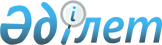 О районном бюджете на 2014 - 2016 годы
					
			Утративший силу
			
			
		
					Решение маслихата района Шал акына Северо-Казахстанской области от 23 декабря 2013 года N 24/2. Зарегистрировано Департаментом юстиции Северо-Казахстанской области 10 января 2014 года N 2478. Утратило силу в связи с истечением срока действия (письмо аппарата маслихата района Шал акына Северо-Казахстанской области от 07 августа 2015 года N 15.2.02-04/168)      Сноска. Утратило силу в связи с истечением срока действия (письмо аппарата маслихата района Шал акына Северо-Казахстанской области от 07.08.2015 N 15.2.02-04/168).

      В соответствии со статьей 75 Бюджетного Кодекса Республики Казахстан от 4 декабря 2008 года, подпунктом 1) пункта 1 статьи 6 Закона Республики Казахстан от 23 января 2001 года "О местном государственном управлении и самоуправлении в Республике Казахстан" маслихат района Шал акына Северо-Казахстанской области РЕШИЛ:

      1. Утвердить районный бюджет на 2014-2016 годы согласно приложениям 1, 2, 3 соответственно, в том числе на 2014 год в следующих объемах: 

      1) доходы – 2 021 221,2 тысяч тенге, в том числе по:

      налоговым поступлениям – 230 905,0 тысяч тенге;

      неналоговым поступлениям – 10 376,4 тысяч тенге;

      поступления от продажи основного капитала – 19 000,0 тысяч тенге;

      поступления трансфертов – 1 760 939,8 тысяч тенге; 

      2) затраты – 2 038 623,8 тысяч тенге; 

      3) чистое бюджетное кредитование – 3 748,9 тысяч тенге, в том числе:

      бюджетные кредиты – 5 193,0 тысяч тенге;

      погашение бюджетных кредитов – 1 444,1 тысяч тенге;

      4) сальдо по операциям с финансовыми активами – 0 тысяч тенге:

      приобретение финансовых активов – 0 тысяч тенге;

      поступления от продажи финансовых активов государства – 0 тысяч тенге;

      5) дефицит (профицит) бюджета – -21151,5 тысяч тенге;

      6) финансирование дефицита бюджета – 21151,5 тысяч тенге;

      поступление займов – 5 193,0 тысяч тенге;

      погашение займов – 1 444,1 тысяч тенге;

      используемые остатки бюджетных средств – 17 402,6 тысяч тенге.

      Сноска. Пункт 1 - в редакции решения маслихата района Шал акына Северо-Казахстанской области от 21.11.2014 N 33/1 (вводится в действие с 01.01.2014).

      2. Установить, что доходы районного бюджета на 2014 год формируются в соответствии с Бюджетным кодексом Республики Казахстан за счет следующих налоговых поступлений:

      социального налога по нормативам распределения доходов, установленного областным маслихатом;

      налога на имущество физических и юридических лиц, индивидуальных предпринимателей;

      земельного налога;

      налога на транспортные средства;

      акцизы на:

      все виды спирта, произведенные на территории Республики Казахстан;

      алкогольную продукцию, произведенную на территории Республики Казахстан;

      пиво с объемным содержанием этилового спирта не более 0,5 процента, произведенное на территории Республики Казахстан;

      табачные изделия, произведенные на территории Республики Казахстан;

      легковые автомобили (кроме автомобилей с ручным управлением или адаптером ручного управления, специально предназначенных для инвалидов), произведенные на территории Республики Казахстан;

      бензин (за исключением авиационного) и дизельное топливо;

      поступления за использование природных и других ресурсов;

      сборы за ведение предпринимательской и профессиональной деятельностью;

      государственная пошлина, кроме консульского сбора и государственных пошлин, зачисляемых в республиканский бюджет.

      3. Установить, что доходы районного бюджета на 2014 год формируются за счет следующих неналоговых поступлений:

      прочие доходы от государственной собственности;

      поступления от реализации товаров (работ, услуг) государственными учреждениями, финансируемыми из бюджета района;

      другие неналоговые поступления в бюджет района.

      4. Установить, что доходы районного бюджета формируются за счет продаж государственного имущества, закрепленного за государственными учреждениями.

      5. Утвердить поступление бюджетной субвенции, переданной из областного бюджета в бюджет района в сумме – 1448748 тысяч тенге.

      6. Утвердить бюджетные программы города Сергеевка и сельских округов на 2014-2016 годы согласно приложениям 4, 5, 6. 

      7. Утвердить перечень районных бюджетных программ, не подлежащих секвестру в процессе исполнения районного бюджета на 2014 год согласно приложению 7.

      8. Утвердить в районном бюджете на 2014 год целевые текущие трансферты и бюджетные кредиты согласно приложению 8:

      1) на реализацию государственного образовательного заказа в дошкольных организациях образования – 96730 тысяч тенге; 

      2) на оснащение учебным оборудованием кабинетов химии – 8194 тысяч тенге;

      3) на повышение оплаты труда учителям, прошедшим повышение квалификации по трехуровневой системе – 14725 тысяч тенге;

      4) на ремонт и благоустройство объектов в рамках развития городов и сельских населенных пунктов по Дорожной карте занятости 2020, утвержденной Постановлением Правительства Республики Казахстан от 19 июня 2013 года № 636 – 2000 тысяч тенге;

      5) бюджетные кредиты из республиканского бюджета для реализации мер социальной поддержки специалистов – 5193 тысяч тенге.

      9. Утвердить резерв местного исполнительного органа района на 2014 год в сумме – 1500 тысяч тенге.

      10. Обеспечить в 2014 году выплату заработной платы работникам бюджетной сферы в полном объеме.

      11. Установить специалистам здравоохранения, образования, социального обеспечения, культуры, спорта и ветеринарии, работающим в государственных организациях, расположенных в сельских населенных пунктах повышенные на двадцать пять процентов оклады и тарифные ставки по сравнению с окладами и тарифными ставками специалистов, занимающихся этими видами деятельности в городских условиях. Действие настоящего пункта распространяется на ветеринарных специалистов, ветеринарных пунктов, осуществляющих деятельность в области ветеринарии.

      12. Настоящее решение вводится в действие с 1 января 2014 года.

      12-1. Предусмотреть расходы бюджета района за счет свободных остатков бюджетных средств, сложившихся на начало финансового года неиспользованных в 2013 году, согласно приложения 9.

      Сноска. Решение дополнено пунктом 12-1 в соответствии с решением маслихата района Шал акына Северо-Казахстанской области от 24.04.2014 N 28/4 (вводится в действие с 01.01.2014).

 Бюджет района Шал акына на 2014 год      Сноска. Приложение 1 - в редакции решения маслихата района Шал акына Северо-Казахстанской области от 21.11.2014 N 33/1 (вводится в действие с 01.01.2014).

 Бюджет района Шал акына на 2015 год Бюджет района Шал акына на 2016 год      Сноска. Приложение 3 в редакции решения маслихата района Шал акына Северо-Казахстанской области от 24.04.2014 N 28/4 (вводится в действие с 01.01.2014).

 Бюджет аппаратов акимов сельских округов и города Сергеевка на 2014 год      Сноска. Приложение 4 в редакции решения маслихата района Шал акына Северо-Казахстанской области от 21.11.2014 N 33/1 (вводится в действие с 01.01.2014).

 Бюджет аппаратов акимов сельских округов и города Сергеевка на 2015 год Бюджет аппаратов акимов сельских округов и города Сергеевка на 2016 год ПЕРЕЧЕНЬ районных бюджетных программ, не подлежащих секвестру в процессе исполнения районного бюджета на 2014-2016 годы Трансферты и бюджетные кредиты из вышестоящих органов государственного управления на 2014 год      Сноска. Приложение 8 - в редакции решения маслихата района Шал акына Северо-Казахстанской области от 21.11.2014 N 33/1 (вводится в действие с 01.01.2014).

 Направление свободных остатков бюджетных средств, сложившихся на 1 января 2014 года неиспользованных в 2013 году      Сноска. Приложение 9 в редакции решения маслихата района Шал акына Северо-Казахстанской области от 03.07.2014 N 29/1 (вводится в действие с 01.01.2014).


					© 2012. РГП на ПХВ «Институт законодательства и правовой информации Республики Казахстан» Министерства юстиции Республики Казахстан
				
      Председатель ХХIV сессии
маслихата районa Шал акына
Северо-Казахстанской области

C. Мендыбаев

      Секретарь маслихата
районa Шал акына
Северо-Казахстанской области

Н. Дятлов
Приложение 1 к решению маслихата района Шал акына от 23 декабря 2013 года № 24/1Категория

Класс

Подкласс

Наименование

Сумма тыс.тенге

Категория

Класс

Подкласс

Наименование

Сумма тыс.тенге

1

2

3

4

5

Доходы:

2 021 221,2

1

Налоговые поступления

230 905,0

03

Социальный налог

115 891,3

1

Социальный налог

115 891,3

04

Hалоги на собственность

59 171,3

1

Hалоги на имущество

14 565,0

3

Земельный налог

5 667,3

4

Hалог на транспортные средства

31 667,0

5

Единый земельный налог

7 272,0

05

Внутренние налоги на товары, работы и услуги

53 480,0

2

Акцизы

37 452,0

3

Поступления за использование природных и других ресурсов

9 766,0

4

Сборы за ведение предпринимательской и профессиональной деятельности

6 262,0

08

Обязательные платежи, взимаемые за совершение юридически значимых действий и (или) выдачу документов уполномоченными на то государственными органами или должностными лицами

2 362,4

1

Государственная пошлина

2 362,4

2

Неналоговые поступления

10 376,4

01

Доходы от государственной собственности

2 823,3

5

Доходы от аренды имущества 

1 869,0

7

Вознаграждение по кредитам, выданным из государственного бюджета

2,3

9

Прочие доходы от государственной собственности

952,0

02

Поступления от реализации товаров (работ, услуг) государственными учреждениями, финансируемыми из государственного бюджета

0,0

1

Поступления от реализации товаров (работ, услуг) государственными учреждениями, финансируемыми из государственного бюджета

0,0

04

Прочие штрафы

72,0

1

Прочие штрафы

72,0

06

Прочие неналоговые поступления

7 481,1

1

Прочие неналоговые поступления

7 481,1

Другие неналоговые поступления в местный бюджет

7 481,1

3

Поступления от продажи основного капитала

19 000,0

01

Продажа государственного имущества, закрепленного за государственными учреждениями

189,9

1

Продажа государственного имущества, закрепленного за государственными учреждениями

189,9

03

Продажа земли и нематериальных активов

18 810,1

1

Поступление от продажи земельных участков 

18 388,8

2

Плата за продажу права аренды земельных участков 

421,3

4

Поступления трансфертов 

1 760 939,8

02

Трансферты из вышестоящих органов государственного управления

1 760 939,8

2

Трансферты из областного бюджета

1 760 939,8

Функцио нальная группа

Администратор бюджетных программ

Программа

Наименование

Сумма тыс. тенге

Функцио нальная группа

Администратор бюджетных программ

Программа

Наименование

Сумма тыс. тенге

2) Затраты:

2038623,8

Функцио нальная группа

Администратор бюджетных программ

Программа

Наименование

Сумма тыс. тенге

01

Государственные услуги общего характера

191153,7

Функцио нальная группа

Администратор бюджетных программ

Программа

Наименование

Сумма тыс. тенге

112

Аппарат маслихата района (города областного значения)

10940,7

Функцио нальная группа

Администратор бюджетных программ

Программа

Наименование

Сумма тыс. тенге

001

Услуги по обеспечению деятельности маслихата района (города областного значения)

10940,7

Функцио нальная группа

Администратор бюджетных программ

Программа

Наименование

Сумма тыс. тенге

122

Аппарат акима района (города областного значения)

66763,9

001

Услуги по обеспечению деятельности акима района

(города областного значения)

66763,9

123

Аппарат акима района в городе, города районного значения, поселка, села, сельского округа

92922,0

001

Услуги по обеспечению деятельности акима района в городе, города районного значения, поселка, села, сельского округа

92922,0

459

Отдел экономики и финансов района (города областного значения)

1442,0

003

Проведение оценки имущества в целях налогообложения

199,0

010

Приватизация, управление коммунальным имуществом, постприватизационная деятельность и регулирование споров, связанных с этим

55,0

011

Учет, хранение, оценка и реализация имущества, поступившего в коммунальную собственность

1188,0

459

Отдел экономики и финансов района (города областного значения)

19085,1

001

Услуги по реализации государственной политики в области формирования и развития экономической политики, государственного планирования, исполнения бюджета и управления коммунальной собственностью района (города областного значения)

18980,9

015

Капитальные расходы государственного органа

104,2

02

Оборона

5162,9

122

Аппарат акима района (города областного значения)

4945,0

005

Мероприятия в рамках исполнения всеобщей воинской обязанности

4945,0

122

Аппарат акима района (города областного значения)

217,9

006

Предупреждение и ликвидация чрезвычайных ситуаций масштаба района (города областного значения)

107,9

007

Мероприятия по профилактике и тушению степных пожаров районного (городского) масштаба, а также пожаров в населенных пунктах, в которых не созданы органы государственной противопожарной службы

110,0

04

Образование

1473294,9

464

Отдел образования района (города областного значения)

131567,0

009

Обеспечение деятельности организаций дошкольного воспитания и обучения

28139,0

За счет трансфертов из республиканского бюджета

1450,0

За счет средств местного бюджета

26689,0

040

Реализация государственного образовательного заказа в дошкольных организациях образования

103428,0

123

Аппарат акима района в городе, города районного значения,поселка, села,сельского округа

3697,0

005

Организация бесплатного подвоза учащихся до школы и обратно в аульной (сельской) местности

3697,0

464

Отдел образования района (города областного значения)

1307642,0

003

Общеобразовательное обучение

1251796,0

006

Дополнительное образование для детей 

55846,0

464

Отдел образования района (города областного значения)

30388,9

001

Услуги по реализации государственной политики на местном уровне в области образования 

6523,9

005

Приобретение и доставка учебников, учебно-методических комплексов для государственных учреждений образования района (города областного значения)

8538,0

015

Ежемесячная выплата денежных средств опекунам (попечителям) на содержание ребенка-сироты (детей-сирот), и ребенка (детей), оставшегося без попечения родителей

6907,0

За счет средств местого бюджета

6907,0

067

Капитальные расходы подведомственных государственных учреждений и организации

8420,0

011

За счет трансфертов из республиканского бюджета

8194,0

015

За счет средств местного бюджета

226,0

06

Социальная помощь и социальное обеспечение

100642,2

451

Отдел занятости и социальных программ района (города областного значения)

79050,8

002

Программа занятости

12415,2

005

Государственная адресная социальная помощь

9550,4

007

Социальная помощь отдельным категориям нуждающихся граждан по решениям местных представительных органов

9422,8

010

Материальное обеспечение детей-инвалидов, воспитывающихся и обучающихся на дому

1228,2

014

Оказание социальной помощи нуждающимся гражданам на дому

27871,0

016

Государственные пособия на детей до 18 лет

14488,2

017

Обеспечение нуждающихся инвалидов обязательными гигиеническими средствами и предоставление услуг специалистами жестового языка, индивидуальными помощниками в соответствии с индивидуальной программой реабилитации инвалида

4075,0

001

Услуги по реализации государственной политики на местном уровне в области обеспечения занятости и реализации социальных программ для населения

19941,0

021

Капитальные расходы государственного органа

924,4

011

Оплата услуг по зачислению, выплате и доставке пособий и других социальных выплат

726,0

07

Жилищно-коммунальное хозяйство

30770,1

464

Отдел образования района (города областного значения)

8359,1

026

Ремонт объектов в рамках развития городов и сельских населенных пунктов по Дорожной карте занятости 2020

8359,1

458

Отдел жилищно-коммунального хозяйства, пассажирского транспорта и автомобильных дорог района (города областного значения)

2000,0

041

Ремонт и благоустройство объектов в рамках развития городов и сельских населенных пунктов по Дорожной карте занятости 2020

2000,0

472

Отдел строительства, архитектуры и градостроительства района (города областного значения) 

4951,0

003

Организация сохранения государственного жилищного фонда 

4951,0

458

Отдел жилищно-коммунального хозяйства, пассажирского транспорта и автомобильных дорог района (города областного значения)

3415,0

012

Функционирование системы водоснабжения и водоотведения

3400,0

058

Развитие системы водоснабжения и водоотведения в сельских населенных пунктах 

15,0

123

Аппарат акима района в городе, города районного значения,поселка, села,сельского округа

1777,0

009

Обеспечение санитарии населенных пунктов

1713,0

011

Благоустройство и озеленение населенных пунктов

64,0

458

Отдел жилищно-коммунального хозяйства, пассажирского транспорта и автомобильных дорог района (города областного значения)

10268,0

015

Освещение улиц в населенных пунктах

4240,0

016

Обеспечение санитарии населенных пунктов

1488,0

017

Содержание мест захоронений и захоронение безродных

0,0

018

Благоустройство и озеленение населенных пунктов

4540,0

08

Культура, спорт, туризм и информационное пространство

99754,6

123

Аппарат акима района в городе, города районного значения,поселка, села,сельского округа

14395,0

006

Поддержка культурно-досуговой работы на местном уровне

14395,0

455

Отдел культуры и развития языков района (города областного значения)

14758,0

003

Поддержка культурно-досуговой работы

14758,0

465

Отдел физической культуры и спорта района (города областного значения)

11224,9

001

Услуги по реализации государственной политики на местном уровне в сфере физической культуры и спорта

6074,9

004

Капитальные расходы государственного органа

400,0

006

Проведение спортивных соревнований на районном (города областного значения) уровне

350,0

007

Подготовка и участие членов сборных команд района (города областного значения) по различным видам спорта на областных спортивных соревнованиях

4400,0

455

Отдел культуры и развития языков района (города областного значения)

37030,0

006

Функционирование районных (городских) библиотек

36468,0

007

Развитие государственного языка и других языков народа Казахстана

562,0

456

Отдел внутренней политики района (города областного значения)

5062,0

002

Услуги по проведению государственной информационной политики через газеты и журналы 

4982,0

005

Услуги по проведению государственной информационной политики через телерадиовещание

80,0

455

Отдел культуры и развития языков района (города областного значения)

6570,0

001

Услуги по реализации государственной политики на местном уровне в области развития языков и культуры

6570,0

456

Отдел внутренней политики района (города областного значения)

10714,7

001

Услуги по реализации государственной политики на местном уровне в области информации, укрепления государственности и формирования социального оптимизма граждан

8031,7

003

Реализация мероприятий в сфере молодежной политики

2383,0

032

Капитальные расходы подведомственных государственных учреждений и организаций

300,0

10

Сельское, водное, лесное, рыбное хозяйство, особо охраняемые природные территории, охрана окружающей среды и животного мира, земельные отношения

58927,4

474

Отдел сельского хозяйства и ветеринарии района (города областного значения)

23841,7

001

Услуги по реализации государственной политики на местном уровне в сфере сельского хозяйства и ветеринарии 

13300,0

005

Обеспечение функционирования скотомогильников (биотермических ям) 

1000,0

006

Организация санитарного убоя больных животных

700,0

007

Организация отлова и уничтожения бродячих собак и кошек

1411,5

008

Возмещение владельцам стоимости изымаемых и уничтожаемых больных животных, продуктов и сырья животного происхождения

541,5

011

Проведение ветеринарных мероприятий по энзоотическим болезням животных 

4242,7

012

Проведение мероприятий по идентификации сельскохозяйственных животных

803,0

099

Реализация мер по оказанию социальной поддержки специалистов

1843,0

463

Отдел земельных отношений района (города областного значения)

6315,7

001

Услуги по реализации государственной политики в области регулирования земельных отношений на территории района (города областного значения)

6315,7

474

Отдел сельского хозяйства и ветеринарии района (города областного значения)

28770,0

013

Проведение противоэпизоотических мероприятий

28770,0

11

Промышленность, архитектурная, градостроительная и строительная деятельность

6892,0

472

Отдел строительства, архитектуры и градостроительства района (города областного значения)

6892,0

001

Услуги по реализации государственной политики в области строительства, архитектуры и градостроительства на местном уровне

6892,0

12

Транспорт и коммуникации

27042,5

458

Отдел жилищно-коммунального хозяйства, пассажирского транспорта и автомобильных дорог района (города областного значения)

26400,5

023

Обеспечение функционирования автомобильных дорог

26400,5

458

Отдел жилищно-коммунального хозяйства, пассажирского транспорта и автомобильных дорог района (города областного значения)

642,0

037

Субсидирование пассажирских перевозок по социально значимым городским (сельским), пригородным и внутрирайонным сообщениям 

642,0

13

Прочие

28539,0

469

Отдел предпринимательства района (города областного значения)

6140,0

001

Услуги по реализации государственной политики на местном уровне в области развития предпринимательства и промышленности 

6140,0

123

Аппарат акима района в городе, города районного значения,поселка, села,сельского округа

12479,0

040

Реализация мер по содействию экономическому развитию регионов в рамках Программы "Развитие регионов" 

12479,0

458

Отдел жилищно-коммунального хозяйства, пассажирского транспорта и автомобильных дорог района (города областного значения)

9358,0

001

Услуги по реализации государственной политики на местном уровне в области жилищно-коммунального хозяйства, пассажирского транспорта и автомобильных дорог 

9358,0

459

Отдел экономики и финансов района (города областного значения)

562,0

012

Резерв местного исполнительного органа района (города областного значения) 

562,0

14

Обслуживание долга 

2,3

459

Отдел экономики и финансов района (города областного значения)

2,3

021

Обслуживание долга местных исполнительных органов по выплате вознаграждений и иных платежей по займам из областного бюджета

2,3

15

Трансферты

16442,2

459

Отдел экономики и финансов района (города областного значения)

16442,2

006

Возврат неиспользованных (недоиспользованных) целевых трансфертов

16442,2

3)Чистое бюджетное кредитование 

3748,9

Бюджетные кредиты

5193,0

10

Сельское, водное, лесное, рыбное хозяйство, особо охраняемые природные территории, охрана окружающей среды и животного мира, земельные отношения

5193,0

474

Отдел сельского хозяйства и ветеринарии района (города областного значения)

5193,0

009

Бюджетные кредиты для реализации мер социальной поддержки специалистов

5193,0

5

Погашение бюджетных кредитов

1444,1

01

Погашение бюджетных кредитов

1444,1

1

Погашение бюджетных кредитов, выданных из государственного бюджета

1444,1

4) Сальдо по операциям с финансовыми активами

0

Приобретение финансовых активов

0

Поступления от продажи финансовых активов государства 

0

5) Дефицит (профицит) бюджета

-21151,5

6) Финансирование дефицита бюджета

21151,5

Категория

Класс

Подкласс

Наименование

Сумма тыс.тенге

Категория

Класс

Подкласс

Наименование

Сумма тыс.тенге

1

2

3

А

Б

7

Поступление займов

5193,0

01

Внутренние государственные займы

5193,0

2

Договоры займа

5193,0

Функциональная группа

Администратор бюджетных программ

Программа

Наименование

Сумма тыс.тенге

Функциональная группа

Администратор бюджетных программ

Программа

Наименование

Сумма тыс.тенге

16

Погашение займов

1444,1

Функциональная группа

Администратор бюджетных программ

Программа

Наименование

Сумма тыс.тенге

459

Отдел экономики и финансов района (города областного значения)

1444,1

Функциональная группа

Администратор бюджетных программ

Программа

Наименование

Сумма тыс.тенге

005

Погашение долга местного исполнительного органа перед вышестоящим бюджетом

1444,1

Функциональная группа

Администратор бюджетных программ

Программа

Наименование

Сумма тыс.тенге

Функциональная группа

Администратор бюджетных программ

Программа

Наименование

Сумма тыс.тенге

Категория

Класс

Подкласс

Наименование

Сумма тыс.тенге

1

2

3

А

Б

Категория

Класс

Подкласс

Наименование

Сумма тыс.тенге

8

Используемые остатки бюджетных средств 

17402,6

Категория

Класс

Подкласс

Наименование

Сумма тыс.тенге

01

Остатки бюджетных средств

17402,6

Категория

Класс

Подкласс

Наименование

Сумма тыс.тенге

1

Свободные остатки бюджетных средств

17402,6

Приложение 2 к решению маслихата района Шал акына от 23 декабря 2013 года № 24/1Категория

Категория

Категория

Категория

Сумма тыс. тенге

Класс

Класс

Класс

Сумма тыс. тенге

Подкласс

Подкласс

Сумма тыс. тенге

Наименование

Сумма тыс. тенге

1

2

3

4

5

Доходы:

1 691 432

1

Налоговые поступления

259 299

03

Социальный налог

116 863

1

Социальный налог

116 863

04

Hалоги на собственность

90 581

1

Hалоги на имущество

35 286

3

Земельный налог

10 388

4

Hалог на транспортные средства

35919,0

5

Единый земельный налог

8988,0

05

Внутренние налоги на товары, работы и услуги

48388

2

Акцизы

33653

3

Поступления за использование природных и других ресурсов

9766

4

Сборы за ведение предпринимательской и профессиональной деятельности

4969

08

Обязательные платежи, взимаемые за совершение юридически значимых действий и (или) выдачу документов уполномоченными на то государственными органами или должностными лицами

3467

1

Государственная пошлина

3467

2

Неналоговые поступления

3882

02

Поступления от реализации товаров (работ, услуг) государственными учреждениями, финансируемыми из государственного бюджета

35

1

Поступления от реализации товаров (работ, услуг) государственными учреждениями, финансируемыми из государственного бюджета

23

06

Прочие неналоговые поступления

3206

1

Прочие неналоговые поступления

3206

3

Поступления от продажи основного капитала

3000

01

Продажа государственного имущества, закрепленного за государственными учреждениями

3000

1

Продажа государственного имущества, закрепленного за государственными учреждениями

3000

4

Поступления трансфертов 

1425251

02

Трансферты из вышестоящих органов государственного управления

1425251

Функциональная группа

Функциональная группа

Функциональная группа

Функциональная группа

Сумма тыс. тенге

Администратор бюджетных программ

Администратор бюджетных программ

Администратор бюджетных программ

Сумма тыс. тенге

Программа

Программа

Сумма тыс. тенге

Наименование

Сумма тыс. тенге

2) Затраты:

1691432

01

Государственные услуги общего характера

186627

112

Аппарат маслихата района (города областного значения)

10526

001

Услуги по обеспечению деятельности маслихата района (города областного значения)

10526

122

Аппарат акима района (города областного значения)

64994

001

Услуги по обеспечению деятельности акима района (города областного значения)

64994

123

Аппарат акима района в городе, города районного значения, поселка, села, сельского округа

91591

001

Услуги по обеспечению деятельности акима района в городе, города районного значения, поселка, села, сельского округа

91591

459

Отдел экономики и финансов района (города областного значения)

1199

003

Проведение оценки имущества в целях налогообложения

199

010

Приватизация, управление коммунальным имуществом, постприватизационная деятельность и регулирование споров, связанных с этим

500

011

Учет, хранение, оценка и реализация имущества, поступившего в коммунальную собственность

500

459

Отдел экономики и финансов района (города областного значения)

18317

001

Услуги по реализации государственной политики в области формирования и развития экономической политики, государственного планирования, исполнения бюджета и управления коммунальной собственностью района (города областного значения)

18317

02

Оборона

5282

122

Аппарат акима района (города областного значения)

5062

005

Мероприятия в рамках исполнения всеобщей воинской обязанности

5062

122

Аппарат акима района (города областного значения)

220

006

Предупреждение и ликвидация чрезвычайных ситуаций масштаба района (города областного значения)

110

007

Мероприятия по профилактике и тушению степных пожаров районного (городского) масштаба, а также пожаров в населенных пунктах, в которых не созданы органы государственной противопожарной службы

110

04

Образование

1208318

464

Отдел образования района (города областного значения)

26389

009

Обеспечение деятельности организаций дошкольного воспитания и обучения

26389

123

Аппарат акима района в городе, города районного значения,поселка, села,сельского округа

3071

005

Организация бесплатного подвоза учащихся до школы и обратно в аульной (сельской) местности

3071

464

Отдел образования района (города областного значения)

1157245

003

Общеобразовательное обучение

1104780

006

Дополнительное образование для детей 

52465

464

Отдел образования района (города областного значения)

21613

001

Услуги по реализации государственной политики на местном уровне в области образования 

6510

005

Приобретение и доставка учебников, учебно-методических комплексов для государственных учреждений образования района (города областного значения)

8990

015

Ежемесячные выплаты денежных средств опекунам (попечителям) на содержание ребенка-сироты (детей-сирот), и ребенка (детей), оставшегося без попечения родителей за счет трансфертов из республиканского бюджета

5964

022

Выплата единновременных денежных средств казахстанским гражданам, усыновившим (удочерившим) ребенка (детей)-сироту и ребенка (детей), оставшегося без попечения родителей

149

06

Социальная помощь и социальное обеспечение

91405

451

Отдел занятости и социальных программ района (города областного значения)

71478

002

Программа занятости

12501

005

Государственная адресная социальная помощь

3795

007

Социальная помощь отдельным категориям нуждающихся граждан по решениям местных представительных органов

4042

010

Материальное обеспечение детей-инвалидов, воспитывающихся и обучающихся на дому

1637

014

Оказание социальной помощи нуждающимся гражданам на дому

25287

016

Государственные пособия на детей до 18 лет

19252

017

Обеспечение нуждающихся инвалидов обязательными гигиеническими средствами и предоставление услуг специалистами жестового языка, индивидуальными помощниками в соответствии с индивидуальной программой реабилитации инвалида

4964

451

Отдел занятости и социальных программ района (города областного значения)

19927

001

Услуги по реализации государственной политики на местном уровне в области обеспечения занятости и реализации социальных программ для населения

19541

011

Оплата услуг по зачислению, выплате и доставке пособий и других социальных выплат

386

07

Жилищно-коммунальное хозяйство

13798

458

Отдел жилищно-коммунального хозяйства, пассажирского транспорта и автомобильных дорог района (города областного значения)

2183

012

Функционирование системы водоснабжения и водоотведения

2183

458

Отдел жилищно-коммунального хозяйства, пассажирского транспорта и автомобильных дорог района (города областного значения)

11615

015

Освещение улиц в населенных пунктах

3740

016

Обеспечение санитарии населенных пунктов

4092

017

Содержание мест захоронений и захоронение безродных

43

018

Благоустройство и озеленение населенных пунктов

3740

08

Культура, спорт, туризм и информационное пространство

90524

123

Аппарат акима района в городе, города районного значения,поселка, села,сельского округа

13453

006

Поддержка культурно-досуговой работы на местном уровне

13453

455

Отдел культуры и развития языков района (города областного значения)

12783

003

Поддержка культурно-досуговой работы

12783

465

Отдел физической культуры и спорта района (города областного значения)

9357

001

Услуги по реализации государственной политики на местном уровне в сфере физической культуры и спорта

6007

006

Проведение спортивных соревнований на районном (города областного значения) уровне

350

007

Подготовка и участие членов сборных команд района (города областного значения) по различным видам спорта на областных спортивных соревнованиях

3000

455

Отдел культуры и развития языков района (города областного значения)

34971

006

Функционирование районных (городских) библиотек

34447

007

Развитие государственного языка и других языков народа Казахстана

524

456

Отдел внутренней политики района (города областного значения)

5248

002

Услуги по проведению государственной информационной политики через газеты и журналы 

5248

455

Отдел культуры и развития языков района (города областного значения)

6544

001

Услуги по реализации государственной политики на местном уровне в области развития языков и культуры

6544

456

Отдел внутренней политики района (города областного значения)

8168

001

Услуги по реализации государственной политики на местном уровне в области информации, укрепления государственности и формирования социального оптимизма граждан

7668

003

Реализация мероприятий в сфере молодежной политики

500

10

Сельское, водное, лесное, рыбное хозяйство, особо охраняемые природные территории, охрана окружающей среды и животного мира, земельные отношения

55077

474

Отдел сельского хозяйства и ветеринарии района (города областного значения)

20068

001

Услуги по реализации государственной политики на местном уровне в сфере сельского хозяйства и ветеринарии 

13482

005

Обеспечение функционирования скотомогильников (биотермических ям) 

1000

006

Организация санитарного убоя больных животных

700

007

Организация отлова и уничтожения бродячих собак и кошек

1000

008

Возмещение владельцам стоимости изымаемых и уничтожаемых больных животных, продуктов и сырья животного происхождения

1013

012

Проведение мероприятий по идентификации сельскохозяйственных животных

993

099

Реализация мер по оказанию социальной поддержки специалистов

1880

463

Отдел земельных отношений района (города областного значения)

6239

001

Услуги по реализации государственной политики в области регулирования земельных отношений на территории района (города областного значения)

6239

474

Отдел сельского хозяйства и ветеринарии района (города областного значения)

28770

013

Проведение противоэпизоотических мероприятий

28770

11

Промышленность, архитектурная, градостроительная и строительная деятельность

6419

472

Отдел строительства, архитектуры и градостроительства района (города областного значения)

6419

001

Услуги по реализации государственной политики в области строительства, архитектуры и градостроительства на местном уровне

6419

12

Транспорт и коммуникации

6992

458

Отдел жилищно-коммунального хозяйства, пассажирского транспорта и автомобильных дорог района (города областного значения)

6350

023

Обеспечение функционирования автомобильных дорог

6350

458

Отдел жилищно-коммунального хозяйства, пассажирского транспорта и автомобильных дорог района (города областного значения)

642,0

037

Субсидирование пассажирских перевозок по социально значимым городским (сельским), пригородным и внутрирайонным сообщениям 

642

13

Прочие

26990

469

Отдел предпринимательства района (города областного значения)

6054

001

Услуги по реализации государственной политики на местном уровне в области развития предпринимательства и промышленности 

6054

123

Аппарат акима района в городе, города районного значения,поселка, села,сельского округа

12479

040

Реализация мер по содействию экономическому развитию регионов в рамках Программы "Развитие регионов" 

12479

458

Отдел жилищно-коммунального хозяйства, пассажирского транспорта и автомобильных дорог района (города областного значения)

6957

001

Услуги по реализации государственной политики на местном уровне в области жилищно-коммунального хозяйства, пассажирского транспорта и автомобильных дорог

6957

459

Отдел экономики и финансов района (города областного значения)

1500

012

Резерв местного исполнительного органа района (города областного значения) 

1500

15

Трансферты

0

3)Чистое бюджетное кредитование 

0

Бюджетные кредиты

0

10

Сельское, водное, лесное, рыбное хозяйство, особо охраняемые природные территории, охрана окружающей среды и животного мира, земельные отношения

0

474

Отдел сельского хозяйства и ветеринарии района (города областного значения)

0

009

Бюджетные кредиты для реализации мер социальной поддержки специалистов

0

5

Погашение бюджетных кредитов

0

01

Погашение бюджетных кредитов

0

1

Погашение бюджетных кредитов, выданных из государственного бюджета

0

4) Сальдо по операциям с финансовыми активами

0

Приобретение финансовых активов

0

Поступления от продажи финансовых активов государства 

0

5) Дефицит (профицит) бюджета

0

6) Финансирование дефицита бюджета

0

Категория

Категория

Категория

Категория

Сумма тыс. тенге

Класс

Класс

Класс

Сумма тыс. тенге

Подкласс

Подкласс

Сумма тыс. тенге

Наименование

Сумма тыс. тенге

1

2

3

А

Б

7

Поступление займов

0

01

Внутренние государственные займы

0

2

Договоры займа

0

Функциональная группа

Функциональная группа

Функциональная группа

Функциональная группа

Сумма тыс. тенге

Администратор бюджетных программ

Администратор бюджетных программ

Администратор бюджетных программ

Сумма тыс. тенге

Программа

Программа

Сумма тыс. тенге

Наименование

Сумма тыс. тенге

16

Погашение займов

0

459

Отдел экономики и финансов района (города областного значения)

0

005

Погашение долга местного исполнительного органа перед вышестоящим бюджетом

0

Категория

Категория

Категория

Категория

Сумма тыс. тенге

Класс

Класс

Класс

Сумма тыс. тенге

Подкласс

Подкласс

Сумма тыс. тенге

Наименование

Сумма тыс. тенге

1

2

3

А

Б

8

Используемые остатки бюджетных средств 

0

01

Остатки бюджетных средств

0

1

Свободные остатки бюджетных средств

0

Приложение 3 к решению маслихата района Шал акына от 23 декабря 2013 года № 24/1Ка-

те-

го-

рия

Кла-

сс

Под-

кла-

сс

Наименование

Сумма тыс. тенге

1

2

3

4

5

Доходы:

1 662 099

1

Налоговые поступления

262 067

03

Социальный налог

118 031

1

Социальный налог

118 031

04

Hалоги на собственность

91 748

1

Hалоги на имущество

35 286

3

Земельный налог

10 388

4

Hалог на транспортные средства

36 997

5

Единый земельный налог

9 077

05

Внутренние налоги на товары, работы и услуги

48 821

2

Акцизы

33 988

3

Поступления за использование природных и других ресурсов

9 864

4

Сборы за ведение предпринимательской и профессиональной деятельности

4 969

08

Обязательные платежи, взимаемые за совершение юридически значимых действий и (или) выдачу документов уполномоченными на то государственными органами или должностными лицами

3 467

1

Государственная пошлина

3 467

2

Неналоговые поступления

3 235

01

Доходы от государственной собственности

1 912

7

Вознаграждения по бюджетным кредитам, выданным из государственного бюджета

2

9

Прочие доходы от государственной собственности

1 910

02

Поступления от реализации товаров (работ, услуг) государственными учреждениями, финансируемыми из государственного бюджета

23

1

Поступления от реализации товаров (работ, услуг) государственными учреждениями, финансируемыми из государственного бюджета

23

06

Прочие неналоговые поступления

1 300

1

Прочие неналоговые поступления

1 300

3

Поступления от продажи основного капитала

3 000

01

Продажа государственного имущества, закрепленного за государственными учреждениями

3 000

1

Продажа государственного имущества, закрепленного за государственными учреждениями

3 000

4

Поступления трансфертов 

1 393 797

02

Трансферты из вышестоящих органов государственного управления

1 393 797

Функциональная группа

Функциональная группа

Функциональная группа

Функциональная группа

Сумма тыс. тенге

Администратор бюджетных программ

Администратор бюджетных программ

Администратор бюджетных программ

Сумма тыс. тенге

Программа

Программа

Сумма тыс. тенге

Наименование

Сумма тыс. тенге

2) Затраты:

1662099

01

Государственные услуги общего характера

186968

112

Аппарат маслихата района (города областного значения)

10526

001

Услуги по обеспечению деятельности маслихата района (города областного значения)

10526

122

Аппарат акима района (города областного значения)

65275

001

Услуги по обеспечению деятельности акима района (города областного значения)

65275

123

Аппарат акима района в городе, города районного значения, поселка, села, сельского округа

91651

001

Услуги по обеспечению деятельности акима района в городе, города районного значения, поселка, села, сельского округа

91651

459

Отдел экономики и финансов района (города областного значения)

1199

003

Проведение оценки имущества в целях налогообложения

199

010

Приватизация, управление коммунальным имуществом, постприватизационная деятельность и регулирование споров, связанных с этим

500

011

Учет, хранение, оценка и реализация имущества, поступившего в коммунальную собственность

500

459

Отдел экономики и финансов района (города областного значения)

18317

001

Услуги по реализации государственной политики в области формирования и развития экономической политики, государственного планирования, исполнения бюджета и управления коммунальной собственностью района (города областного значения)

18317

02

Оборона

5282

122

Аппарат акима района (города областного значения)

5062

005

Мероприятия в рамках исполнения всеобщей воинской обязанности

5062

122

Аппарат акима района (города областного значения)

220

006

Предупреждение и ликвидация чрезвычайных ситуаций масштаба района (города областного значения)

110

007

Мероприятия по профилактике и тушению степных пожаров районного (городского) масштаба, а также пожаров в населенных пунктах, в которых не созданы органы государственной противопожарной службы

110

04

Образование

1178154

464

Отдел образования района (города областного значения)

26389

009

Обеспечение деятельности организаций дошкольного воспитания и обучения

26389

123

Аппарат акима района в городе, города районного значения,поселка, села,сельского округа

3071

005

Организация бесплатного подвоза учащихся до школы и обратно в аульной (сельской) местности

3071

464

Отдел образования района (города областного значения)

1126725

003

Общеобразовательное обучение

1074260

006

Дополнительное образование для детей 

52465

464

Отдел образования района (города областного значения)

21969

001

Услуги по реализации государственной политики на местном уровне в области образования 

6510

005

Приобретение и доставка учебников, учебно-методических комплексов для государственных учреждений образования района (города областного значения)

9619

015

Ежемесячная выплата денежных средств опекунам (попечителям) на содержание ребенка-сироты (детей-сирот), и ребенка (детей), оставшегося без попечения родителей

5361

022

Выплата единновременных денежных средств казахстанским гражданам, усыновившим (удочерившим) ребенка (детей)-сироту и ребенка (детей), оставшегося без попечения родителей

479

06

Социальная помощь и социальное обеспечение

91445

451

Отдел занятости и социальных программ района (города областного значения)

71518

002

Программа занятости

12501

005

Государственная адресная социальная помощь

3795

007

Социальная помощь отдельным категориям нуждающихся граждан по решениям местных представительных органов

4042

010

Материальное обеспечение детей-инвалидов, воспитывающихся и обучающихся на дому

1637

014

Оказание социальной помощи нуждающимся гражданам на дому

25327

016

Государственные пособия на детей до 18 лет

19252

017

Обеспечение нуждающихся инвалидов обязательными гигиеническими средствами и предоставление услуг специалистами жестового языка, индивидуальными помощниками в соответствии с индивидуальной программой реабилитации инвалида

4964

451

Отдел занятости и социальных программ района (города областного значения)

19927

001

Услуги по реализации государственной политики на местном уровне в области обеспечения занятости и реализации социальных программ для населения

19541

011

Оплата услуг по зачислению, выплате и доставке пособий и других социальных выплат

386

07

Жилищно-коммунальное хозяйство

13798

458

Отдел жилищно-коммунального хозяйства, пассажирского транспорта и автомобильных дорог района (города областного значения)

2183

012

Функционирование системы водоснабжения и водоотведения

2183

458

Отдел жилищно-коммунального хозяйства, пассажирского транспорта и автомобильных дорог района (города областного значения)

11615

015

Освещение улиц в населенных пунктах

3740

016

Обеспечение санитарии населенных пунктов

4092

017

Содержание мест захоронений и захоронение безродных

43

018

Благоустройство и озеленение населенных пунктов

3740

08

Культура, спорт, туризм и информационное пространство

90524

123

Аппарат акима района в городе, города районного значения,поселка, села,сельского округа

13453

006

Поддержка культурно-досуговой работы на местном уровне

13453

455

Отдел культуры и развития языков района (города областного значения)

12783

003

Поддержка культурно-досуговой работы

12783

465

Отдел физической культуры и спорта района (города областного значения)

9357

001

Услуги по реализации государственной политики на местном уровне в сфере физической культуры и спорта

6007

006

Проведение спортивных соревнований на районном (города областного значения) уровне

350

007

Подготовка и участие членов сборных команд района (города областного значения) по различным видам спорта на областных спортивных соревнованиях

3000

455

Отдел культуры и развития языков района (города областного значения)

34971

006

Функционирование районных (городских) библиотек

34447

007

Развитие государственного языка и других языков народа Казахстана

524

456

Отдел внутренней политики района (города областного значения)

5248

002

Услуги по проведению государственной информационной политики через газеты и журналы 

5248

455

Отдел культуры и развития языков района (города областного значения)

6544

001

Услуги по реализации государственной политики на местном уровне в области развития языков и культуры

6544

456

Отдел внутренней политики района (города областного значения)

8168

001

Услуги по реализации государственной политики на местном уровне в области информации, укрепления государственности и формирования социального оптимизма граждан

7668

003

Реализация мероприятий в сфере молодежной политики

500

10

Сельское, водное, лесное, рыбное хозяйство, особо охраняемые природные территории, охрана окружающей среды и животного мира, земельные отношения

55351

474

Отдел сельского хозяйства и ветеринарии района (города областного значения)

20342

001

Услуги по реализации государственной политики на местном уровне в сфере сельского хозяйства и ветеринарии 

13482

005

Обеспечение функционирования скотомогильников (биотермических ям) 

1000

006

Организация санитарного убоя больных животных

700

007

Организация отлова и уничтожения бродячих собак и кошек

1000

008

Возмещение владельцам стоимости изымаемых и уничтожаемых больных животных, продуктов и сырья животного происхождения

1013

012

Проведение мероприятий по идентификации сельскохозяйственных животных 

1353

099

Реализация мер по оказанию социальной поддержки специалистов

1794

463

Отдел земельных отношений района (города областного значения)

6239

001

Услуги по реализации государственной политики в области регулирования земельных отношений на территории района (города областного значения)

6239

474

Отдел сельского хозяйства и ветеринарии района (города областного значения)

28770

013

Проведение противоэпизоотических мероприятий

28770

11

Промышленность, архитектурная, градостроительная и строительная деятельность

6419

472

Отдел строительства, архитектуры и градостроительства района (города областного значения)

6419

001

Услуги по реализации государственной политики в области строительства, архитектуры и градостроительства на местном уровне

6419

12

Транспорт и коммуникации

7166

458

Отдел жилищно-коммунального хозяйства, пассажирского транспорта и автомобильных дорог района (города областного значения)

6524

023

Обеспечение функционирования автомобильных дорог

6524

458

Отдел жилищно-коммунального хозяйства, пассажирского транспорта и автомобильных дорог района (города областного значения)

642,0

037

Субсидирование пассажирских перевозок по социально значимым городским (сельским), пригородным и внутрирайонным сообщениям 

642

13

Прочие

26990

469

Отдел предпринимательства района (города областного значения)

6054

001

Услуги по реализации государственной политики на местном уровне в области развития предпринимательства и промышленности 

6054

123

Аппарат акима района в городе, города районного значения,поселка, села,сельского округа

12479

040

Реализация мер по содействию экономическому развитию регионов в рамках Программы "Развитие регионов" 

12479

458

Отдел жилищно-коммунального хозяйства, пассажирского транспорта и автомобильных дорог района (города областного значения)

6957

001

Услуги по реализации государственной политики на местном уровне в области жилищно-коммунального хозяйства, пассажирского транспорта и автомобильных дорог 

6957

459

Отдел экономики и финансов района (города областного значения)

1500

012

Резерв местного исполнительного органа района (города областного значения) 

1500

14

Обслуживание долга 

2

459

Отдел экономики и финансов района (города областного значения)

2

021

Обслуживание долга местных исполнительных органов по выплате вознаграждений и иных платежей по займам из областного бюджета

2

15

Трансферты

0

3)Чистое бюджетное кредитование 

-1444

Бюджетные кредиты

0

10

Сельское, водное, лесное, рыбное хозяйство, особо охраняемые природные территории, охрана окружающей среды и животного мира, земельные отношения

0

474

Отдел сельского хозяйства и ветеринарии района (города областного значения)

0

009

Бюджетные кредиты для реализации мер социальной поддержки специалистов

0

5

Погашение бюджетных кредитов

1444

01

Погашение бюджетных кредитов

1444

1

Погашение бюджетных кредитов, выданных из государственного бюджета

1444

4) Сальдо по операциям с финансовыми активами

0

Приобретение финансовых активов

0

Поступления от продажи финансовых активов государства 

0

5) Дефицит (профицит) бюджета

1444

6) Финансирование дефицита бюджета

-1444

Ка-

те-

го-

рия

Кла-

сс

Под-

кла-

сс

Наименование

Сумма тыс. тенге

1

2

3

А

Б

7

Поступление займов

0

01

Внутренние государственные займы

0

2

Договоры займа

0

Функциональная группа

Функциональная группа

Функциональная группа

Функциональная группа

Сумма тыс. тенге

Администратор бюджетных программ

Администратор бюджетных программ

Администратор бюджетных программ

Сумма тыс. тенге

Программа

Программа

Сумма тыс. тенге

Наименование

Сумма тыс. тенге

16

Погашение займов

1444

459

Отдел экономики и финансов района (города областного значения)

1444

005

Погашение долга местного исполнительного органа перед вышестоящим бюджетом

1444

Ка-

те-

го-

рия

Кла-

сс

Под-

кла-

сс

Наименование

Сумма тыс. тенге

1

2

3

А

Б

8

Используемые остатки бюджетных средств 

0

01

Остатки бюджетных средств

0

1

Свободные остатки бюджетных средств

0

Приложение 4 к решению маслихата района Шал акына от 23 декабря 2013 года № 24/1 № 

Наименование округа

Услуги по обеспечению деятельности акима района в городе, города районного значения, поселка, села, сельского округа 123.001.

Поддержка культурно-досуговой работы на местном уровне 123.006.000

Организация бесплатного подвоза учащихся до школы и обратно в аульной (сельской) местности 123.005.000

Обеспечение санитарии населенных пунктов 123.009.000

Благоустройство и озеленение населенных пунктов 123.011.015

Реализация мер по содействию экономическому развитию регионов в рамках Программы "Развитие регионов" 123.040.000

Всего сумма тысяч тенге

1

Горакимат 

16464

0

1713

64

18241

2

Афанасьевский

7563

1172

1352

995

11082

3

Аютасский

7541,4

185

1654

9380,4

4

Городецкий

6403,1

2928,1

1235

10566,2

5

Жанажолский

7322,4

32

939

8293,4

6

Кривощековский

6716,8

4643,4

372

1586

13318,2

7

Новопокровский

7883,4

2201

206

1548

11838,4

8

Приишимский

7135

295

227

948

8605

9

Семипольский

8576

215

285

1455

10531

10

Сухорабовский

7517

194,5

819

874

9404,5

11

Юбилейный

9799,9

2529

436

1245

14009,9

ВСЕГО

92922

14395,0

3697,0

1713,0

64,0

12479,0

125270,0

Приложение 5 к решению маслихата района Шал акына от 23 декабря 2013 года № 24/1№ 

Наименование округа

Услуги по обеспечению деятельности акима района в городе, города районного значения, поселка, аула (села), аульного (сельского) округа 123.001.

Поддержка культурно-

досуговой работы на местном уровне 123.006.000

Организация бесплатного подвоза учащихся до школы и обратно в аульной (сельской) местности 123.005.000

Реализация мер по содействию экономическому развитию регионов в рамках Программы "Развитие регионов" 123.040.000

Всего сумма тысяч тенге

1

Горакимат 

18183

0

18183

2

Афанасьев-

ский

7567

1188

1202

995

10952

3

Аютасский

7830

143

1654

9627

4

Городецкий

6222

2924

1235

10381

5

Жанажол-

ский

6842

0

939

7781

6

Кривоще-

ковский

6605

4263

308

1586

12762

7

Новопо-

кровский

7345

2069

206

1548

11168

8

Приишим-

ский

6732

252

227

948

8159

9

Семиполь-

ский

8673

141

1455

10269

10

Сухорабов-

ский

6907

152

819

874

8752

11

Юбилейный

8685

2321

309

1245

12560

ВСЕГО

91591

13453

3071

12479

120594

Приложение 6 к решению маслихата района Шал акына от 23 декабря 2013 года № 24/1№ 

Наименование округа

Услуги по обеспечению деятельности акима района в городе, города районного значения, поселка, аула (села), аульного (сельского) округа 123.001.

Поддержка культурно-

досуговой работы на местном уровне 123.006.000

Организация бесплатного подвоза учащихся до школы и обратно в аульной (сельской) местности 123.005.000

Реализация мер по содействию экономическому развитию регионов в рамках Программы "Развитие регионов" 123.040.000

Всего сумма тысяч тенге

1

Горакимат 

18188

0

18188

2

Афанасьев-

ский

7572

1188

1202

995

10957

3

Аютасский

7835

143

1654

9632

4

Городецкий

6227

2924

1235

10386

5

Жанажол-

ский

6847

0

939

7786

6

Кривоще-

ковский

6610

4263

308

1586

12767

7

Новопо-

кровский

7351

2069

206

1548

11174

8

Приишим-

ский

6738

252

227

948

8165

9

Семиполь-

ский

8679

141

1455

10275

10

Сухорабов-

ский

6913

152

819

874

8758

11

Юбилейный

8691

2321

309

1245

12566

ВСЕГО

91651

13453

3071

12479

120654

Приложение 7 к решению маслихата района Шал акына от 23 декабря 2013 года № 24/1Функциональная группа

Функциональная группа

Функциональная группа

Наименование

Администратор

Администратор

Наименование

Программа

Наименование

1

2

3

4

04

Образование

464

Отдел образования района (города областного значения)

003

Общеобразовательное обучение

Приложение 8 к решению маслихата района Шал акына от 23 декабря 2013 года № 24/1Функциональная группа

Администратор бюджетных программ

Программа

Подпрограмма

Наименование

Всего:

Республиканские трансферты и бюджетные кредиты

Республиканские трансферты и бюджетные кредиты

Республиканские трансферты и бюджетные кредиты

Республиканские трансферты и бюджетные кредиты

Трансферты из областного бюджета

Трансферты из областного бюджета

Трансферты из областного бюджета

Функциональная группа

Администратор бюджетных программ

Программа

Подпрограмма

Наименование

Всего:

Итого:

текущие

кредиты

развитие

Итого

текущие

развитие

2) Затраты:

317384,8

222632,0

217439,0

5193,0

0,0

94752,8

94737,8

15

01

Государственные услуги общего характера

2146,8

2146,8

2146,8

0,0

0,0

0,0

0,0

0,0

112

Аппарат маслихата района (города областного значения)

67,7

67,7

67,7

001

Услуги по обеспечению деятельности маслихата района (города областного значения)

67,7

67,7

67,7

011

За счет трансфертов из республиканского бюджета

67,7

67,7

67,7

122

Аппарат акима района (города областного значения)

448,0

448,0

448,0

001

Услуги по обеспечению деятельности акима района

(города областного значения)

448,0

448,0

448,0

011

За счет трансфертов из республиканского бюджета

448,0

448,0

448,0

123

Аппарат акима района в городе, города районного значения,поселка, села,сельского округа

1486,0

1486,0

1486,0

0,0

0,0

0,0

001

Услуги по обеспечению деятельности акима района в городе, города районного значения, поселка, села,сельского округа

1486,0

1486,0

1486,0

0,0

0,0

0,0

011

За счет трансфертов из республиканского бюджета

1486,0

1486,0

1486,0

0,0

0,0

0,0

0,0

0,0

459

Отдел экономики и финансов района (города областного значения)

145,1

145,1

145,1

001

Услуги по реализации государственной политики в области формирования и развития экономической политики, государственного планирования, исполнения бюджета и управления коммунальной собственностью района (города областного значения)

145,1

145,1

145,1

011

За счет трансфертов из республиканского бюджета

145,1

145,1

145,1

02

Оборона

74,0

74,0

74,0

122

Аппарат акима района (города областного значения)

74,0

74,0

74,0

005

Мероприятия в рамках исполнения всеобщей воинской обязанности

74,0

74,0

74,0

011

За счет трансфертов из республиканского бюджета

74,0

74,0

74,0

04

Образование

259494,9

199358,9

199358,9

0,0

0,0

60136,0

60136,0

0,0

464

Отдел образования района (города областного значения)

259494,9

199358,9

199358,9

0,0

0,0

60136,0

60136,0

0,0

003

Общеобразовательное обучение 

60000,0

60000,0

60000,0

0,0

015

За счет средств местного бюджета

60000,0

60000,0

60000,0

005

Приобретение и доставка учебников, учебно-методических комплексов для государственных учреждений образования района (города областного значения)

136,0

136,0

136,0

000

За счет средств местного бюджета

136,0

136,0

136,0

009

Обеспечение деятельности организаций дошкольного воспитания и обучения

1450,0

1450,0

1450,0

0,0

0,0

0,0

0,0

0,0

011

За счет трансфертов из республиканского бюджета

1450,0

1450,0

1450,0

040

Реализация государственного образовательного заказа в дошкольных организациях образования

103428,0

103428,0

103428,0

0,0

0,0

0,0

0,0

0,0

011

За счет трансфертов из республиканского бюджета

103428,0

103428,0

103428,0

0,0

0,0

0,0

0,0

0,0

На функционирование миницентров по программе "Балапан"

103428,0

103428,0

103428,0

0,0

0,0

0,0

0,0

0,0

003

Общеобразовательное обучение

83007,0

83007,0

83007,0

0,0

0,0

0,0

0,0

0,0

011

За счет трансфертов из республиканского бюджета

83007,0

83007,0

83007,0

0,0

0,0

0,0

0,0

0,0

на повышение оплаты труда учителям, прошедшим повышение квалификации по трехуровневой системе

14725,0

14725,0

14725,0

0,0

0,0

0,0

0,0

0,0

на увеличение фонда оплаты труда на 10 %

68282,0

68282,0

68282,0

006

Дополнительное образование для детей 

3266,0

3266,0

3266,0

011

За счет трансфертов из республиканского бюджета

3266,0

3266,0

3266,0

001

Услуги по реализации государственной политики на местном уровне в области образования 

13,9

13,9

13,9

011

За счет трансфертов из республиканского бюджета

13,9

13,9

13,9

067

Капитальные расходы подведомственных государственных учреждений и организаций

8194,0

8194,0

8194,0

0,0

0,0

0,0

0,0

0,0

011

За счет трансфертов из республиканского бюджета

8194,0

8194,0

8194,0

0,0

0,0

0,0

0,0

0,0

на оснащение учебным оборудованием кабинетов химии в государственных учреждениях основного среднего и общего среднего образования 

8194,0

8194,0

8194,0

0,0

0,0

0,0

0,0

0,0

06

Социальная помощь и социальное обеспечение

11963,0

11963,0

11963,0

451

Отдел занятости и социальных программ района (города областного значения)

11963,0

11963,0

11963,0

005

Государственная адресная социальная помощь

9005,8

9005,8

9005,8

011

За счет трансфертов из республиканского бюджета

9005,8

9005,8

9005,8

014

Оказание социальной помощи нуждающимся гражданам на дому

1623,0

1623,0

1623,0

011

За счет трансфертов из республиканского бюджета

1623,0

1623,0

1623,0

016

Государственные пособия на детей до 18 лет

1171,2

1171,2

1171,2

011

За счет трансфертов из республиканского бюджета

1171,2

1171,2

1171,2

001

Услуги по реализации государственной политики на местном уровне в области обеспечения занятости и реализации социальных программ для населения

163,0

163,0

163,0

011

За счет трансфертов из республиканского бюджета

163,0

163,0

163,0

07

Жилищно-коммунальное хозяйство

10374,1

0,0

0,0

0,0

0,0

10374,1

10359,1

15,0

458

Отдел жилищно-коммунального хозяйства, пассажирского транспорта и автомобильных дорог района (города областного значения)

2015,0

0,0

0,0

0,0

0,0

2015,0

2000,0

15,0

041

Ремонт и благоустройство объектов в рамках развития городов и сельских населенных пунктов по Дорожной карте занятости 2020

2000,0

0,0

0,0

0,0

0,0

2000,0

2000,0

015

За счет средств местного бюджета

2000,0

0,0

0,0

0,0

0,0

2000,0

2000,0

058

Развитие системы водоснабжения и водоотведения в сельских населенных пунктах 

15,0

0,0

0,0

0,0

0,0

15,0

0,0

15,0

015

За счет средств местного бюджета

15,0

0,0

0,0

0,0

0,0

15,0

0,0

15,0

464

Отдел образования района (города областного значения)

8359,1

0,0

0,0

0,0

0,0

8359,1

8359,1

0,0

026

Ремонт объектов в рамках развития городов и сельских населенных пунктов по Дорожной карте занятости 2020

8359,1

0,0

0,0

0,0

0,0

8359,1

8359,1

0,0

015

За счет средств местного бюджета

8359,1

0,0

0,0

0,0

0,0

8359,1

8359,1

0,0

08

Культура, спорт, туризм и информационное пространство

3501,6

3501,6

3501,6

123

Аппарат акима района в городе, города районного значения,поселка, села,сельского округа

709,0

709,0

709,0

006

Поддержка культурно-досуговой работы на местном уровне

709,0

709,0

709,0

011

За счет трансфертов из республиканского бюджета

709,0

709,0

709,0

455

Отдел культуры и развития языков района (города областного значения)

2670,0

2670,0

2670,0

003

Поддержка культурно-досуговой работы

585,0

585,0

585,0

011

За счет трансфертов из республиканского бюджета

585,0

585,0

585,0

006

Функционирование районных (городских) библиотек

2021,0

2021,0

2021,0

011

За счет трансфертов из республиканского бюджета

2021,0

2021,0

2021,0

007

Развитие государственного языка и других языков народа Казахстана

38,0

38,0

38,0

011

За счет трансфертов из республиканского бюджета

38,0

38,0

38,0

001

Услуги по реализации государственной политики на местном уровне в области развития языков и культуры

26,0

26,0

26,0

011

За счет трансфертов из республиканского бюджета

26,0

26,0

26,0

456

Отдел внутренней политики района (города областного значения)

54,7

54,7

54,7

001

Услуги по реализации государственной политики на местном уровне в области информации, укрепления государственности и формирования социального оптимизма граждан

54,7

54,7

54,7

011

За счет трансфертов из республиканского бюджета

54,7

54,7

54,7

465

Отдел физической культуры и спорта района (города областного значения)

67,9

67,9

67,9

001

Услуги по реализации государственной политики на местном уровне в сфере физической культуры и спорта

67,9

67,9

67,9

011

За счет трансфертов из республиканского бюджета

67,9

67,9

67,9

10

Сельское, водное, лесное, рыбное хозяйство, особо охраняемые природные территории, охрана окружающей среды и животного мира, земельные отношения

9626,4

5383,7

190,7

5193,0

0,0

4242,7

4242,7

0,0

474

Отдел сельского хозяйства и ветеринарии района (города областного значения)

9549,7

5307,0

114,0

5193,0

0,0

4242,7

4242,7

0,0

001

Отдел сельского хозяйства и ветеринарии района (города областного значения)

114,0

114,0

114,0

011

За счет трансфертов из республиканского бюджета

114,0

114,0

114,0

009

Бюджетные кредиты для реализации мер социальной поддержки специалистов

5193,0

5193,0

0,0

5193,0

0,0

0,0

0,0

0,0

013

За счет кредитов из республиканского бюджета

5193,0

5193,0

0,0

5193,0

0,0

0,0

0,0

0,0

011

Проведение ветеринарных мероприятий по энзоотическим болезням животных 

4242,7

4242,7

4242,7

000

За счет средств местного бюджета

4242,7

4242,7

4242,7

463

Отдел земельных отношений района (города областного значения)

76,7

76,7

76,7

001

Услуги по реализации государственной политики в области регулирования земельных отношений на территории района (города областного значения)

76,7

76,7

76,7

011

За счет трансфертов из республиканского бюджета

76,7

76,7

76,7

11

Промышленность, архитектурная, градостроительная и строительная деятельность

32,0

32,0

32,0

472

Отдел строительства, архитектуры и градостроительства района (города областного значения)

32,0

32,0

32,0

001

Услуги по реализации государственной политики в области строительства, архитектуры и градостроительства на местном уровне

32,0

32,0

32,0

011

За счет трансфертов из республиканского бюджета

32,0

32,0

32,0

13

Прочие

172,0

172,0

172,0

20000,0

20000,0

469

Отдел предпринимательства района (города областного значения)

86,0

86,0

86,0

001

Услуги по реализации государственной политики на местном уровне в области развития предпринимательства и промышленности 

86,0

86,0

86,0

011

За счет трансфертов из республиканского бюджета

86,0

86,0

86,0

458

Отдел жилищно-коммунального хозяйства, пассажирского транспорта и автомобильных дорог района (города областного значения)

20086,0

86,0

86,0

20000,0

20000,0

001

Услуги по реализации государственной политики на местном уровне в области жилищно-коммунального хозяйства, пассажирского транспорта и автомобильных дорог 

86,0

86,0

86,0

011

За счет трансфертов из республиканского бюджета

86,0

86,0

86,0

023

Обеспечение функционирования автомобильных дорог

20000,0

0,0

0,0

20000,0

20000,0

000

За счет средств местного бюджета

20000,0

0,0

0,0

20000,0

20000,0

Приложение 9 к решению маслихата района Шал акына от 23 декабря 2013 года № 24/1Функцональная группа

Администратор программ

Программа

Подпрограмма

Наименование

сумма, тыс. тенге

Примечание

15

459

006

000

Возврат неиспользованных (недоиспользован-

ных) целевых трансфертов

15151,1

Возврат неиспользованных (недоиспользованных) целевых трансфертов

